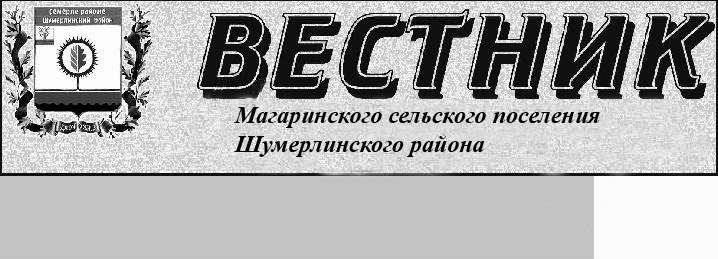 По постановлению прокурора к административной ответственности по ст. 19.29 КоАП РФ привлечено юридическое лицо Шумерлинской межрайонной прокуратурой проведена проверка исполнения законодательства о противодействии коррупции ООО «Звезда».Установлено, что общество заключило трудовой договор с работником, ранее замещавшим  должность   государственного гражданского служащего  отдела  судебных приставов по г.Шумерля, Шумерлинскому и Порецкому районам УФССП по Чувашской Республики.В нарушение   требований части  4 статьи  12  Федерального закона от 25 декабря 2008 г. N 273-ФЗ «О противодействии коррупции», статьи  64.1 Трудового кодекса РФ  юридическое лицо не уведомило об этом прежнего работодателя.Шумерлинским межрайонным прокурором в отношении юридического лица вынесено постановление о возбуждении дела об административном правонарушении, предусмотренного ст. 19.29 КоАП РФ (незаконное привлечение к трудовой деятельности бывшего государственного или муниципального служащего).Постановлением мирового судьи судебного участка № 1 города Шумерля  Чувашской Республики от 15.08.2019г.  организация признана виновной в совершении административного правонарушения и с учетом положений части 3.2 статьи 4.1 КоАП РФ  назначено наказание в виде штрафа на сумму 50 тыс. рублей.Указанное постановление в законную силу не вступило.Заместитель межрайонного  прокурора советник юстиции Н.М. КсенофонтовШумерлинской межрайонной прокуратурой поддержано государственное обвинение по уголовному делу по факту контрабанды сильнодействующих веществШумерлинской межрайонной прокуратурой поддержано государственного обвинение по уголовному делу по обвинению жителя г. Шумерля в совершении контрабанды через государственную границу Российской Федерации с государствами – членами Таможенного союза в рамках ЕврАЗЭС сильнодействующих веществ.В ходе судебного следствия установлено, что житель г. Шумерля Чувашской Республики в один из дней февраля 2019 года вступив в предварительный сговор с неустановленным лицом на совершение контрабанды сильнодействующего вещества, в том числе сложных эфиров изомера 1-тестостерона, и распределив преступные роли, оформил заказ для его приобретения и последующего перемещения в международном почтовом отправлении из республики Беларусь.После чего, произведя оплату приобретения и доставки указанного сильнодействующего вещества путем электронной переписки, получив извещение из Шумерлинского Почтампа ОПС УФПС Чувашской Республики – филиала ФГУП «Почта России» с целью получения указанного сильнодействующего вещества, поступившего на его имя контрабандой из республики Беларусь, прибыл в почтовое отделение где и был задержан сотрудниками правоохранительных органов.Вина подсудимого доказана в полном объеме, по результатам рассмотрения уголовного дела, приговором Шумерлинского районного суда Чувашской Республики от 22.08.2019 виновному назначено наказание в виде лишения свободы сроком на 3 года условно с испытательным сроком 1 год.Приговор суда в законную силу не вступил.Шумерлинской межрайонной прокуратурой выявлены нарушения в сфере профилактики наркомании несовершеннолетнихШумерлинской межрайонной прокуратурой проведена проверка исполнения законодательства об образовании и профилактики наркомании несовершеннолетних в деятельности МБОУ «Ходарская СОШ им. И. Н. Ульянова» (далее- образовательное учреждение), в ходе которой выявлены нарушения.Так, проверкой установлено, что в образовательном учреждении 08.10.2018 проведено социально-психологическое тестирование обучающихся в целях раннего выявления незаконного потребления наркотических средств и психотропных веществ.Между тем, в нарушение требований Федерального закона "Об образовании в Российской Федерации" от 29 декабря 2012 года N 273- ФЗ, а также Порядка проведения социально-психологического тестирования лиц, обучающихся в общеобразовательных организациях и профессиональных образовательных организациях, а также в образовательных организациях высшего образования утвержден приказом Минобрнауки России от 16.06.2014 N 658, 8 обучающихся дали информированное согласие на проведение тестирования после проведения указанного тестирования:10 и 23 октября 2018 года.По выявленным нарушениям межрайонной прокуратурой в адрес директора образовательного учреждения с целью недопущения впредь выявленных нарушений внесено представление, которое рассмотрено, приняты меры по недопущению впредь выявленных нарушений, 2 виновных лица привлечены к дисциплинарной ответственности.Старший помощник межрайонного прокурора младший советник юстиции Л.В. БойцовШумерлинской межрайонной прокуратурой выявлены нарушения законодательства об охране здоровья гражданШумерлинской межрайонной прокуратурой проверка соблюдения законодательства о здравоохранении БУ «Шумерлинский межтерриториальный центр» Минздрава Чувашии, в ходе которой выявлены нарушения в обозначенной сфере.В нарушение Федерального закона от 21.11.2011 №323-ФЗ «Об основах охраны здоровья граждан в Российской Федерации», Федерального закона от 17.07.1999 №178-ФЗ «О государственной социальной помощи», приказа Министерства здравоохранения и социального развития РФ от 29 декабря 2004 г. N 328 «Об утверждении порядка предоставления набора социальных услуг отдельным категориям граждан» БУ «Шумерлинским межтерриториальный медицинский центр» Минздрава Чувашии ограничено право ребенка-инвалида, включенному в Федеральный регистр лиц, имеющему право на получение государственной социальной помощи в виде набора социальных услуг, с установленным диагнозом «Муковисцидоз», на охрану здоровья в части обеспечения доступности лекарственных препаратов.Так, БУ «Шумерлинский межтерриториальный медицинский центр» Минздрава Чувашии в 2019 году не обеспечена непрерывность курсового лечения несовершеннолетнего пациента лекарственными препаратами, назначенными решением врачебной комиссии по жизненным показаниям.В связи с выявленными нарушениями межрайонной прокуратурой в адрес главного врача БУ «Шумерлинский ММЦ» Минздрава Чувашии внесено представление, которое находится на рассмотрении.Шумерлинская межрайонная прокуратураПОСТАНОВЛЕНИЕадминистрации Магаринского сельского поселения Шумерлинского района Чувашской Республики «О внесении изменений в постановление администрации Магаринского сельского поселения Шумерлинского района от 10.03.2016 № 20 «Об утверждении административного регламента  предоставления муниципальной услуги "Выдача разрешений на строительство, реконструкцию объектов капитального строительства»от 29.08.2019 № 46         В соответствии с Федеральным Законом от 03.08.2018 № 342-ФЗ «О внесении изменений в Градостроительный кодекс Российской Федерации и отдельные законодательные акты Российской Федерации», Федеральным законом от 27.06.2019 г. № 151-ФЗ «О внесении изменений в Федеральный закон "Об участии в долевом строительстве многоквартирных домов и иных объектов недвижимости и о внесении изменений в некоторые законодательные акты Российской Федерации" и отдельные законодательные акты Российской Федерации»администрация Магаринского сельского поселения п о с т а н о в л я е т:Внести в постановление администрации Магаринского сельского поселения Шумерлинского района от 10.03.2016 № 20 «Об утверждении административного регламента предоставления муниципальной услуги "Выдача разрешений на строительство, реконструкцию объектов капитального строительства» следующие изменения: в пункте 2.2. абзац второй изложить в следующей редакции:«Прием от застройщика заявления о выдаче разрешения на строительство, документов, необходимых для получения разрешения на строительство, информирование о порядке и ходе предоставления услуги и выдача разрешения на строительство могут осуществляться через автономное учреждение "Многофункциональный центр по предоставлению государственных и муниципальных услуг" муниципального образования Шумерлинского района Чувашской Республики (далее - МФЦ), а для застройщиков, наименования которых содержат слова "специализированный застройщик", также с использованием единой информационной системы жилищного строительства, предусмотренной Федеральным законом от 30 декабря 2004 года N 214-ФЗ "Об участии в долевом строительстве многоквартирных домов и иных объектов недвижимости и о внесении изменений в некоторые законодательные акты Российской Федерации", за исключением случаев, если в соответствии с нормативным правовым актом Чувашской Республики подача заявления о выдаче разрешения на строительство осуществляется через иные информационные системы, которые должны быть интегрированы с единой информационной системой жилищного строительства.»; Пункт 2.6 изложить в новой редакции:«2.6. Перечень документов, необходимых для получения муниципальной услугиОснованием для получения муниципальной услуги является представление заявителем (или уполномоченным им лица) заявления о выдаче Разрешения (далее - Заявление) в администрацию Магаринского сельского поселения  Шумерлинского района, или МФЦ.Заявление составляется в 2-х экземплярах и подписывается заявителем, может быть заполнено от руки или машинописным способом, распечатано посредством электронных печатных устройств.Днем приема Заявления считается дата регистрации факта приема Заявления в администрации Магаринского сельского поселения.Образцы Заявлений, а также примеры их заполнения размещены на информационном стенде, официальном сайте администрации Магаринского сельского поселения Шумерлинского района.К Заявлению прилагаются следующие документы:1. Правоустанавливающие документы на земельный участок, в том числе соглашение об установлении сервитута, решение об установлении публичного сервитута, а также схема расположения земельного участка или земельных участков на кадастровом плане территории, на основании которой был образован указанный земельный участок и выдан градостроительный план земельного участка в случае, предусмотренном частью 1.1 статьи 57.3 Градостроительного кодекса РФ.1.1. При наличии соглашения о передаче в случаях, установленных бюджетным законодательством Российской Федерации, органом государственной власти (государственным органом), Государственной корпорацией по атомной энергии "Росатом", органом управления государственным внебюджетным фондом или органом местного самоуправления полномочий государственного (муниципального) заказчика, заключенного при осуществлении бюджетных инвестиций, - указанное соглашение, правоустанавливающие документы на земельный участок правообладателя, с которым заключено это соглашение.2. Градостроительный план земельного участка, выданный не ранее чем за три года до дня представления заявления на получение разрешения на строительство, или в случае выдачи разрешения на строительство линейного объекта реквизиты проекта планировки территории и проекта межевания территории (за исключение случаев, при которых для строительства, реконструкции линейного объекта не требуется подготовка документации по планировке территории), реквизиты проекта планировки территории в случае выдачи разрешения на строительство линейного объекта, для размещения которого не требуется образование земельного участка.3. Результаты инженерных изысканий и следующие материалы, содержащиеся в утвержденной в соответствии с частью 15 статьи 48 Градостроительного кодекса РФ проектной документации:1) пояснительная записка;2) схема планировочной организации земельного участка, выполненная в соответствии с информацией, указанной в градостроительном плане земельного участка, а в случае подготовки проектной документации применительно к линейным объектам проект полосы отвода, выполненный в соответствии с проектом планировки территории (за исключением случаев, при которых для строительства, реконструкции линейного объекта не требуется подготовка документации по планировке территории);3) разделы, содержащие архитектурные и конструктивные решения, а также решения и мероприятия, направленные на обеспечение доступа инвалидов к объекту капитального строительства (в случае подготовки проектной документации применительно к объектам здравоохранения, образования, культуры, отдыха, спорта и иным объектам социально-культурного и коммунально-бытового назначения, объектам транспорта, торговли, общественного питания, объектам делового, административного, финансового, религиозного назначения, объектам жилищного фонда);4) проект организации строительства объекта капитального строительства (включая проект организации работ по сносу объектов капитального строительства, их частей в случае необходимости сноса объектов капитального строительства, их частей для строительства, реконструкции других объектов капитального строительства).4. Положительное заключение экспертизы проектной документации, в соответствии с которой осуществляются строительство, реконструкция объекта капитального строительства, в том числе в случае, если данной проектной документацией предусмотрены строительство или реконструкция иных объектов капитального строительства, включая линейные объекты (применительно к отдельным этапам строительства в случае, предусмотренном частью 12.1 статьи 48 Градостроительного кодекса РФ (далее-Кодекс)), если такая проектная документация подлежит экспертизе в соответствии со статьей 49 Кодекса, положительное заключение государственной экспертизы проектной документации в случаях, предусмотренных частью 3.4 статьи 49 Кодекса, положительное заключение государственной экологической экспертизы проектной документации в случаях, предусмотренных частью 6 статьи 49 Кодекса (документ предоставляется в рамках межведомственного и межуровневого взаимодействия).4.1. Подтверждение соответствия вносимых в проектную документацию изменений требованиям, указанным в части 3.8 статьи 49 Кодекса, предоставленное лицом, являющимся членом саморегулируемой организации, основанной на членстве лиц, осуществляющих подготовку проектной документации, и утвержденное привлеченным этим лицом в соответствии с Кодексом специалистом по организации архитектурно-строительного проектирования в должности главного инженера проекта, в случае внесения изменений в проектную документацию, выданного в соответствии с частью 3.8 статьи 49 Кодекса.4.2. Подтверждение соответствия вносимых в проектную документацию изменений требованиям, указанным в части 3.9 статьи 49 Кодекса, предоставленное органом исполнительной власти или организацией, проводившими экспертизу проектной документации, в случае внесения изменений в проектную документацию в ходе экспертного сопровождения в соответствии с частью 3.9 статьи 49 Кодекса.5. Разрешение на отклонение от предельных параметров разрешенного строительства, реконструкции (в случае, если застройщику было предоставлено такое разрешение в соответствии со статьей 40 Кодекса) (документ предоставляется в рамках межведомственного и межуровневого взаимодействия).6. Согласие всех правообладателей объекта капитального строительства в случае реконструкции такого объекта, за исключением указанных в пп. "б" настоящего пункта случаев реконструкции многоквартирного дома (документ предоставляется заявителем лично);а) в случае проведения реконструкции государственным (муниципальным) заказчиком, являющимся органом государственной власти (государственным органом), Государственной корпорацией по атомной энергии "Росатом", органом управления государственным внебюджетным фондом или органом местного самоуправления, на объекте капитального строительства государственной (муниципальной) собственности, правообладателем которого является государственное (муниципальное) унитарное предприятие, государственное (муниципальное) бюджетное или автономное учреждение, в отношении которого указанный орган осуществляет соответственно функции и полномочия учредителя или права собственника имущества, - соглашение о проведении такой реконструкции, определяющее в том числе условия и порядок возмещения ущерба, причиненного указанному объекту при осуществлении реконструкции;б) решение общего собрания собственников помещений и машино-мест в многоквартирном доме, принятое в соответствии с жилищным законодательством в случае реконструкции многоквартирного дома, или, если в результате такой реконструкции произойдет уменьшение размера общего имущества в многоквартирном доме, согласие всех собственников помещений и машино-мест в многоквартирном доме.7. Копия свидетельства об аккредитации юридического лица, выдавшего положительное заключение негосударственной экспертизы проектной документации, в случае, если представлено заключение негосударственной экспертизы проектной документации (документ предоставляется заявителем лично).8. Документы, предусмотренные законодательством Российской Федерации об объектах культурного наследия, в случае, если при проведении работ по сохранению объекта культурного наследия затрагиваются конструктивные и другие характеристики надежности и безопасности такого объекта.9. Копия решения об установлении или изменении зоны с особыми условиями использования территории в случае строительства объекта капитального строительства, в связи с размещением которого в соответствии с законодательством Российской Федерации подлежит установлению зона с особыми условиями использования территории, или в случае реконструкции объекта капитального строительства, в результате которой в отношении реконструированного объекта подлежит установлению зона с особыми условиями использования территории или ранее установленная зона с особыми условиями использования территории подлежит изменению. 10. Копия договора о развитии застроенной территории или договора о комплексном развитии территории в случае, если строительство, реконструкцию объектов капитального строительства планируется осуществлять в границах территории, в отношении которой органом местного самоуправления принято решение о развитии застроенной территории или решение о комплексном развитии территории по инициативе органа местного самоуправления, за исключением случая принятия решения о самостоятельном осуществлении комплексного развития территории.» Пункт 2.6.1. изложить в следующей редакции:«2.6.1. Особенности взаимодействия с заявителем при предоставлении муниципальной услугиПри подаче заявления с документами на предоставление муниципальной услуги в МФЦ, администрацию, а также в процессе предоставления муниципальной услуги, запрещается требовать от заявителя:предоставления документов и информации или осуществления действий, предоставление или осуществление которых не предусмотрено нормативными правовыми актами, регулирующими отношения, возникающие в связи с предоставлением муниципальной услуги;предоставления документов и информации, которые находятся в распоряжении органов, предоставляющих государственные услуги, и органов, предоставляющих муниципальные услуги, иных государственных органов, органов местного самоуправления, организаций, в соответствии с нормативными правовыми актами Российской Федерации, нормативными правовыми актами субъектов Российской Федерации, муниципальными правовыми актами. Документы (их копии или сведения, содержащиеся в них), указанные в подпунктах 1 - 5, 7, 9 и 10 пункта 2.6., запрашиваются органами, указанными в абзаце втором пункта 2.2., в государственных органах, органах местного самоуправления и подведомственных государственным органам или органам местного самоуправления организациях, в распоряжении которых находятся указанные документы, в срок не позднее трех рабочих дней со дня получения заявления о выдаче разрешения на строительство, если застройщик не представил указанные документы самостоятельно.Документы, указанные в подпунктах, 1, 3 и 4 пункта 2.6., направляются заявителем самостоятельно, если указанные документы (их копии или сведения, содержащиеся в них) отсутствуют в Едином государственном реестре недвижимости или едином государственном реестре заключений.Документы, предусмотренные в пункте 2.6., могут быть направлены в электронной форме.»;В пункте 3.1.3. абзац первый дополнить предложением следующего содержания: «В случае, если строительство, реконструкция объекта капитального строительства планируются на территории, в отношении которой органом местного самоуправления принято решение о развитии застроенной территории или решение о комплексном развитии территории по инициативе органа местного самоуправления, основанием для отказа в выдаче разрешения на строительство также является отсутствие документации по планировке территории, утвержденной в соответствии с договором о развитии застроенной территории или договором о комплексном развитии территории (за исключением случая принятия решения о самостоятельном осуществлении комплексного развития территории).»;пункт 3.1.5. изложить в следующей редакции: «3.1.5. Исправление технических ошибок и внесение изменений в разрешениеОснованием является допущение технических ошибок в разрешении. Исправление технических ошибок, допущенных при подготовке разрешения, осуществляется в случае, если нет оснований полагать, что такое исправление может причинить ущерб либо нарушить законные права заявителя (застройщика).В случае обнаружения технической ошибки в Разрешении заявитель (застройщик) письменно обращается в администрацию либо в МФЦ с просьбой об устранении технических ошибок на своем экземпляре разрешения.В срок не более чем семь рабочих дней со дня получения уведомления, указанного в абз. 7 п. 3.1.4.1, специалисты администрации Магаринского сельского поселения принимают решение о внесении изменений в разрешение на строительство.Основанием для отказа во внесении изменений в разрешение на строительство является:1) отсутствие в уведомлении о переходе прав на земельный участок, права пользования недрами, об образовании земельного участка реквизитов документов, предусмотренных соответственно абзацами 8 - 11 пункта 3.1.4.1, или отсутствие правоустанавливающего документа на земельный участок в случае, указанном в абзаце четырнадцатом пункта 3.1.4.1, либо отсутствие документов, предусмотренных в пункте 2.6., в случае поступления заявления о внесении изменений в разрешение на строительство, кроме заявления о внесении изменений в разрешение на строительство исключительно в связи с продлением срока действия такого разрешения";2) недостоверность сведений, указанных в уведомлении о переходе прав на земельный участок, права пользования недрами, об образовании земельного участка;3) несоответствие планируемого размещения объекта капитального строительства требованиям к строительству, реконструкции объекта капитального строительства, установленным на дату выдачи градостроительного плана образованного земельного участка, в случае, предусмотренном абзацем четвертом пункта 3.1.4.1. При этом градостроительный план земельного участка должен быть выдан не ранее чем за три года до дня направления уведомления, указанного в абзаце седьмом пункта 3.1.4.1.;4) несоответствие планируемого размещения объекта капитального строительства требованиям к строительству, реконструкции объекта капитального строительства, установленным на дату выдачи представленного для получения разрешения на строительство или для внесения изменений в разрешение на строительство градостроительного плана земельного участка в случае поступления заявления о внесении изменений в разрешение на строительство, кроме заявления о внесении изменений в разрешение на строительство исключительно в связи с продлением срока действия такого разрешения. В случае представления для внесения изменений в разрешение на строительство градостроительного плана земельного участка, выданного после получения разрешения на строительство, такой градостроительный план должен быть выдан не ранее чем за три года до дня направления заявления о внесении изменений в разрешение на строительство;5) несоответствие планируемого объекта капитального строительства разрешенному использованию земельного участка и (или) ограничениям, установленным в соответствии с земельным и иным законодательством Российской Федерации и действующим на дату принятия решения о внесении изменений в разрешение на строительство, в случае, предусмотренном абзацем четвертом пункта 3.1.4.1., или в случае поступления заявления застройщика о внесении изменений в разрешение на строительство, кроме заявления о внесении изменений в разрешение на строительство исключительно в связи с продлением срока действия такого разрешения;6) несоответствие планируемого размещения объекта капитального строительства требованиям, установленным в разрешении на отклонение от предельных параметров разрешенного строительства, реконструкции, в случае поступления заявления застройщика о внесении изменений в разрешение на строительство, кроме заявления о внесении изменений в разрешение на строительство исключительно в связи с продлением срока действия такого разрешения;7) наличие у администрации Магаринского сельского поселения информации о выявленном в рамках государственного строительного надзора, государственного земельного надзора или муниципального земельного контроля факте отсутствия начатых работ по строительству, реконструкции на день подачи заявления о внесении изменений в разрешение на строительство в связи с продлением срока действия такого разрешения или информации органа государственного строительного надзора об отсутствии извещения о начале данных работ, если направление такого извещения является обязательным в соответствии с требованиями части 5 статьи 52 Градостроительного кодекса РФ, в случае, если внесение изменений в разрешение на строительство связано с продлением срока действия разрешения на строительство. В этом случае администрация обязана запросить такую информацию в соответствующих органе государственной власти или органе местного самоуправления, в том числе с использованием единой системы межведомственного электронного взаимодействия и подключаемых к ней региональных систем межведомственного электронного взаимодействия;8) подача заявления о внесении изменений в разрешение на строительство менее чем за десять рабочих дней до истечения срока действия разрешения на строительство.Результатом является устранение допущенных ошибок в разрешении на строительство.».2. Настоящее постановление вступает в силу после его официального опубликования в печатном издании «Вестник Магаринского сельского поселения Шумерлинского района».Глава Магаринского сельского поселения Л.Д. Егорова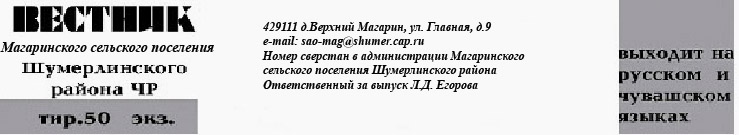 